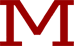 MASSACHUSETTS SCHOOL OF LAW at ANDOVER
PRELIMINARY SYLLABUS for Animal Law – Spring 2023        Professor Diane M. SullivanInstructor:	Professor Diane Sullivan
Email: dianes@mslaw.edu 	Phone: 978.681.0800 ext. 120Text:	Animal Law Cases and Materials (sixth edition) - Wagman/Waisman/Frasch	ISBN: 978-1-5310-1099-7Class Times:	Tuesdays and Thursdays, 8:00am – 9:20amPurpose	Animal law is a broad and rapidly expanding field and is an integral part of & Course  	social policy and the law.  The course provides diverse examples of cases and Description: circumstances in which the unique aspects of animals and law converge and should stimulate thought about recurrent animal law themes.Grading:  	Animal Law Day, Final Examination and Video Written Responses Make Up Final Grade.Animal Law Day:		Saturday, April 8th ASSIGNMENTS DUE FOR EACH CLASS		Topics				Page NumbersClass 1		What is an Animal? Defining “Animal” and the	03-4501/17	Classification of AnimalsClass 2	Property and Beyond: The Evolution of Rights	47-8201/19Class 3	Criminal Law Including Historical Perspective; 	83-133      01/24	State Anti-Cruelty Statutes; Affirmative Acts of CrueltyClass 4 	Failure to Act; Hoarding; Animals in Sport and	134-18601/26	EntertainmentClass 5	Criminal Law (cont’d): Rodeos; Animal Racing;	187-20401/31	Breeding, Veterinary & Shelter IssuesClass 6	Television, Film, Zoos, Circuses, Aquaria; Animal 	205-23202/02	Fighting and Cross-ProtectingClass 7	Torts: Intentional Torts; Negligence; Fourth	233-27802/07	Amendment Claims; Veterinary Malpractice Class 8	Damages & Valuation; Competing Interests: Companion	278-362 02/09	Dogs and Farm Animals, and Injuries Caused by AnimalsClass 9	Constitutional Law: Legal Standing, Justiciability &	363-42702/14	Other Limiting DoctrinesClass 10	Due Process – Challenges and Claims; First Amendment	428-48302/16Class 11	Commercial Uses of Animals: Animals Raised and	485-53402/21	Slaughtered for FoodClass 12	Commercial Uses (cont’d) 			535-57802/23		Class 13	Slaughter Laws; “Ag”-Gag” Laws		578-638	02/28	Class 14	Animals in Research & the Animal Welfare Act;	 639-69803/02	Breeders, Dealers & Puppy Mills; Animal Exhibition 		Under the AWAClass 15	Contracts: Housing Issues; “Service” and “Support” 	699-726	03/07	Animals in Contexts Other Than Housing 				Class 16	Dissolution of Marriage & Other Relationships:	726-758	 03/09	Custody Disputes*SPRING BREAK* March 12 – March 19Class 17	Wills and Trusts			759-80403/21Class 18	Selected Wildlife Statutes			805-89003/23Class 19	Video: The Return of the Wolf  03/28	MSL’s Educational Forum show (#111)Class 20	Video: The Plight of Tigers in the United States03/30	MSL’s Educational Forum show (#170)Class 21	 Animal Law Day planning04/04	Class 22	No Class – Attend Animal Law Day Saturday04/06Class 23	Animal Rights Day - Saturday, April 8th  04/08Class 24	Animal Rights Day – Wrap up04/11	Class 25	A Case of Animal Cruelty? Martha Parkhurst Video	04/13				Class 26	Christian Colwell Video		04/18	 Class 27	Book and Video: Please, Can We Keep the Donkey?	04/20	MSL’s Educational Forum show (#136)Class 28	Video: Animal Law Video 25th Anniversary Show 	04/25	MSL’s Educational Forum show (#197)	Class 29	Video: Remote Animal Law Day 04/27	MSL’s Educational Forum show (#193)	c:\users\lussier\documents\shared\old_docs\diane\animal law\syllabus\2023 spring syllabus.docx